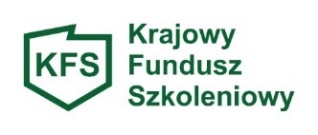 Załącznik nr 4
do wniosku o przyznanie środków Krajowego Funduszu Szkoleniowego (KFS) na finansowanie kosztów kształcenia ustawicznego pracowników i pracodawcy ubiegających się o środki w ramach Priorytetu 2Wsparcie kształcenia ustawicznego osób powracających na rynek pracy po przerwie związanej ze sprawowaniem opieki nad dzieckiem.Oświadczenie pracodawcyOświadczam, że pracownicy wskazani do kształcenia w ramach Priorytetu nr 2 w ciągu jednego roku przed datą złożenia wniosku o dofinansowanie kosztów kształcenia ustawicznego pracowników 
i pracodawcy ze środków Krajowego Funduszu Szkoleniowego podjęli pracę po przerwie spowodowanej sprawowaniem opieki nad dzieckiem.………………………………………………/data, pieczątka i podpis pracodawcy lub osoby upoważnionej do reprezentowania pracodawcy/